PROGRAM KEGIATAN PERKEMAHAN(IMPLEMENTASI MODEL BLOK PADA PENDIDIKAN KEPRAMUKAAN SEBAGAI EKSTRAKURIKULER WAJIB)DI SMA NEGERI 1 CIMALAKA TAHUN PELAJARAN 2022/2023 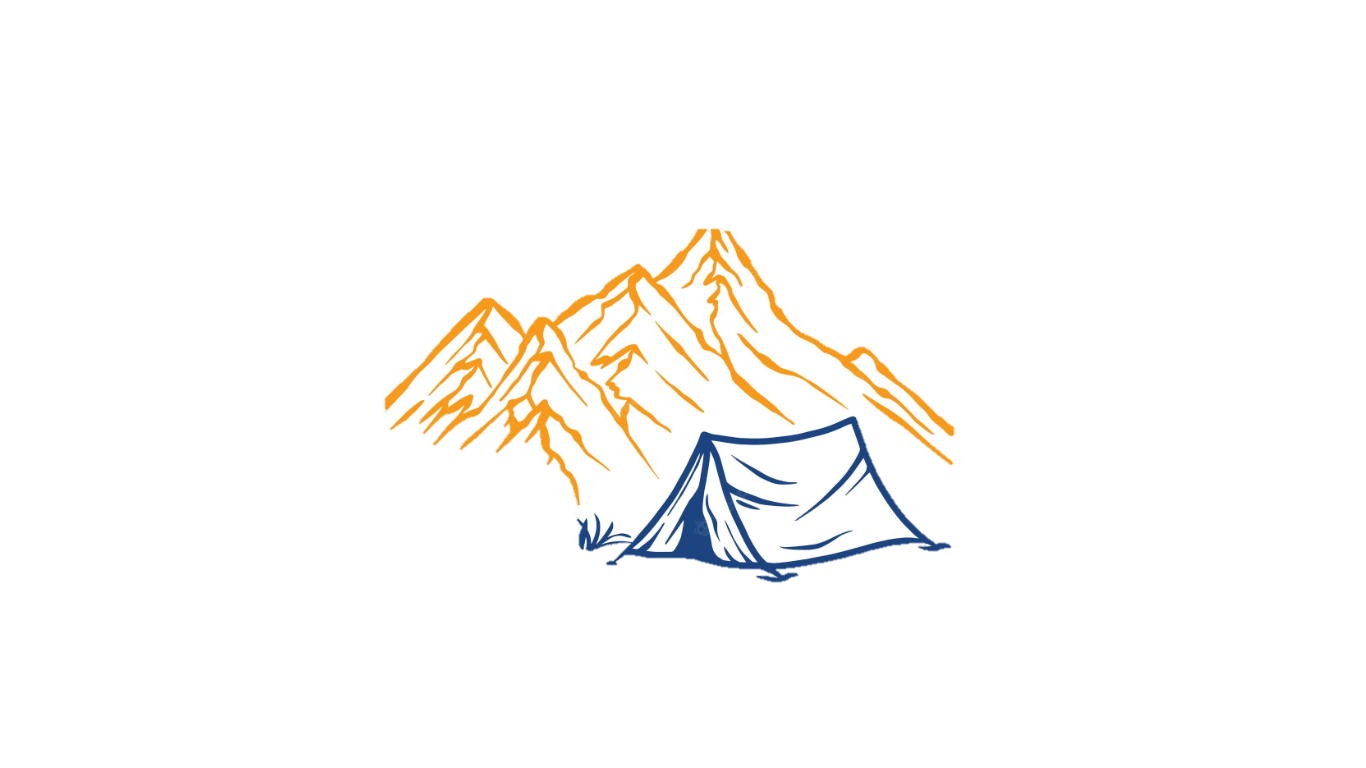 Disusun olehTIM PELAKSANA MODEL BLOKPENDIDIKAN KEPRAMUKAAN SEBAGAI EKSTRAKURIKULER WAJIBSEKOLAH MENENGAH ATAS NEGERI 1 CIMALAKAKABUPATEN SUMEDANGTAHUN 2023PROGRAM KEGIATAN PERKEMAHAN(IMPLEMENTASI MODEL BLOK PENDIDIKAN KEPRAMUKAAN SEBAGAI EKSTRAKURIKULER WAJIB)DI SMA NEGERI 1 CIMALAKA TAHUN PELAJARAN 2022/2023A. PENDAHULUAN Sesuai dengan kebijakan Menteri Pendidikan dan Kebudayaan dalam Implementasi Kurikulum 2013, Pendidikan Kepramukaan merupakan kegiatan Ekstrakurikuler Wajib yang harus diikuti oleh seluruh peserta didik pada setiap satuan pendidikan mulai SD/MI sampai dengan SMA/MA dan SMK/MAK. Tujuan diselenggarakannya Ekstrakurikuler Wajib Pendidikan Kepramukaan adalah untuk mengaktualisasikan KI-1, KI-2, KI-3 dan KI-4 dalam kegiatan Kepramukaan, yang tidak dapat dilaksanakan dalam kegiatan pembelajaran di kelas. Dengan demikian, perserta didik dapat melaksanakan dan mengalami sendiri apa yang telah diberikan di kelas, hal ini sesuai dengan konsep pembelajaran berbasis aktivitas. Pendidikan Kepramukaan dilaksanakan dalam 3 (tiga) Model, yang meliputi Model Blok, Model Aktualisasi, dan Model Reguler. Model Blok merupakan kegiatan wajib yang harus diikuti oleh seluruh peserta didik dalam bentuk perkemahan yang dilaksanakan setahun sekali dan diberikan penilaian umum dan dapat dilaksanakan di dalam atau di luar lingkungan satuan pendidikan. SMA Negeri 1 Cimalaka sebagai induk dan koordinator klaster SMA pelaksana kurikulum 2013 pada awal tahun pelajaran 2022/2023 setelah mempertimbangkan berbagai hal maka akan melaksanakan Model Blok tersebut di lingkungan sekolah. B. TUJUAN Tujuan dilaksanakannya kegiatan perkemahan sebagai bentuk implementasi dari Model Blok adalah: Mengembangkan potensi peserta didik agar menjadi manusia yang beriman dan bertakwa kepada Tuhan Yang Maha Esa, berakhlak mulia, sehat, berilmu, cakap, kreatif, mandiri, dan menjadi warga negara yang demokratis serta bertanggung jawab ; Mengembangkan kemampuan berkomunikasi, bekerja sama dengan orang lain, serta menemukan dan mengembangkan potensinya; Menumbuhkan rasa memiliki, saling tolong menolong, mencintai tanah air dan mencintai alam.C. LANDASAN HUKUM Undang-UndangRepublik Indonesia Nomor 20 Tahun 2003 tentang Sistem Pendidikan Nasional. Undang–Undang Republik Indonesia Nomor 12 Tahun 2010 tentang Gerakan Pramuka. Peraturan Pemerintah Republik Indonesia Nomor 19 tahun 2005 tentang Standar Nasional Pendidikan sebagaimana telah diubah dengan Peraturan Pemerintah Republik Indonesia Nomor 32 Tahun 2013 tentang Perubahan Atas Peraturan PemerintahNomor 19 Tahun 2005 tentang Standar Nasional Pendidikan. Peraturan Menteri Pendidikan dan Kebudayaan Republik Indonesia Nomor 54 Tahun 2013 tentang Standar Kompetensi Lulusan. Peraturan Menteri Pendidikan dan Kebudayaan Republik Indonesia Nomor 64 Tahun 2013 tentang Standar Isi Pendidikan Dasar dan Menengah. Peraturan Menteri Pendidikan dan Kebudayaan Republik Indonesia Nomor 65 Tahun 2013 tentang Standar Proses Pendidikan Dasar dan Menengah. PeraturanMenteri Pendidikan dan Kebudayaan Republik Indonesia Nomor66 Tahun 2013 tentang Standar Penilaian Pendidikan. Peraturan Menteri Pendidikan dan Kebudayaan Republik Indonesia Nomor 81A Tahun 2013 tentang Implementasi Kurikulum. Peraturan Menteri Pendidikan dan Kebudayaan Republik Indonesia No.63 Tahun 2014 tentang Pendidikan Kepramukaan Sebagai Kegiatan Ekstrakurikuler Wajib Pada Pendidikan Dasar Dan Pendidikan Menengah Pedoman penyelenggaraan Ekstrakurikuler Wajib Pendidikan Kepramukaan di Satuan Pendidikan Tahun 2014. D. Jadwal Kegiatan1. WaktuHari			: Kamis s.d. SabtuTanggal		: 16 s.d. 18 Maret 20232. TempatKampus SMA Negeri 1 Cimalaka dan lingkungan sekitarMUATAN NILAI SIKAP DAN KETERAMPILAN, JENIS KEGIATAN DAN PROSEDUR PELAKSANAAN KEGIATAN PERKEMAHANDI SMA NEGERI 1 CIMALAKAA. MUATAN NILAI SIKAP DAN KETERAMPILAN YANG AKAN DIKEMBANGKAN 1) Muatan Sikap dan Keterampilan dalam Kurikulum 2013 adalah sebagai berikut: 2) Muatan Sikap dan Keterampilan dalam Kurikulum 2013 adalah sebagai berikut: B. JENIS-JENIS KEGIATAN YANG AKAN DILAKSANAKAN 1. Upacara pembukaan dan penutupan: a. Menyanyikan lagu Indonesia Raya, Bagimu Negeri dll. b. Baris Berbaris c. Memimpin d. Berdoa e. Janji f. Memberi hormat g. Pengarahan h. Refleksi 2. Keterampilan Kepramukaan: a. Dinamika kelompok b. Cinta Lingkungan c. Memasak d. Permainan e. Menghargai teman f. Berkomunikasi g. Menolong dan berempati h. Kecakapan berbicara dan motorik i. Bersikap adil j. Kepemimpinan k. Konsentrasi l. Sportivitas m. Praktik Langsung n. Perjalanan o. Diskusi PELAKSANAAN DAN PENILAIANA. Waktu dan tempat1. Waktu Pelaksanaan: Perkemahan dilaksanakan selama 3 hari 2 malam atau 36 jam, yang dimulai hari kamis pagi tanggal 30 Juli 2015 sampai dengan Sabtu sore, 1 Agustus 2015. 2. Tempat Perkemahan: Tempat perkemahan dipusatkan di kampus SMA Negeri 1 Cimalaka, dengan memanfaatkan sarana dan prasarana yang tersedia. 3. Tempat Kegiatan Di Kampus SMA Negeri 1 Cimalaka dan lingkungan sekitar B. Pihak yang terlibat dalam kepanitiaan 1. Komite Sekolah sebagai Pelindung 2. Kepala Sekolah sebagai Penanggung Jawab 3. Wakil kepala Sekolah sebagai koordinator 4. Pembina Pramuka sebagai pelaksana 5. Guru/Wali Kelas sebagai pelaksana 6. Panitia MOPD sebagai pelaksana 7. Ekstrakurikuler Pramuka (Gugus Depan) sebagai pembantu pelaksana C. Peralatan Perkemahan Peralatan perkemahan disiapkan oleh peserta didik dengan dukungan pihak sekolah jika diperlukan. D. Pembiayaan Biaya menjadi tanggung jawab orang tua peserta didik sedangkan pengelolaan pengadaan konsumsi menjadi tanggung jawab pihak sekolah.E. Sarana dan Prasarana Pendukung Sarana dan prasarana pendukung disiapkan oleh pihak sekolah. F. PROSEDUR PELAKSANAAN Mengacu pada Permendikbud No. 63 Tahun 2014 tentang Pendidikan Kepramukaan Sebagai Kegiatan Ekstrakurikuler Wajib Pada Pendidikan Dasar Dan Pendidikan Menengah dijelaskan bahwa prosedur pelaksanaan Model Blok Kurikulum 2013 Pendidikan Kepramukaan sebagai Ekstrakurikuler Wajib sebagai berikut: Peserta Didik dibagi dalam beberapa kelompok, setiap kelompok didampingi oleh seorang Pembina Pramuka dan atau Pembantu Pembina. Pembina Pramuka melaksanakan Kegiatan Orientasi Pendidikan Kepramukaan. Guru kelas/Guru Mata Pelajaran yang bukan Pembina Pramuka membantu pelaksanaan kegiatan Orientasi Pendidikan Kepra-mukaan. Berdasarkan uraian di atas maka dalam pelaksanaan kegiatan perkemahan tersebut kami akan melaksanakan hal-hal sebagai berikut: Peserta didik baru dikelompokkan menjadi 10 kelompok Setiap kelompok akan didampingi oleh seorang guru pembina dan seorang peserta didik dari Ekstrakurikuler pramuka (gugus depan) Calon wali kelas X Tahun Pelajaran 2015/2016 membantu mendampingi peserta didik pada saat kegiatan orientasi pendidikan kepramukaan Memperhatikan uraian di atas, kegiatan perkemahan sebagai implementasi dari salah satu Model pendidikan Kepramukaan sebagai Ekstrakurikuler wajib yang akan dilaksanakan bersamaan dengan kegiatan MOPD di SMA Negeri 1 CImalaka, yang melibatkan jugakepanitiaan MOPD maka perlu ditegaskan hal-hal sebagai berikut: Kegiatan MOPD maupun kegiatan Perkemahan bukan merupakan kegiatan perpeloncoan senior terhadap yunior; Kegiatan perkemahan merupakan kegiatan yang bertujuan mulia yaitu untuk: mengembangkan potensi peserta didik agar menjadi manusia yang beriman dan bertakwa kepada Tuhan Yang Maha Esa, berakhlak mulia, sehat, berilmu, cakap, kreatif, mandiri, dan menjadi warga negara yang demokratis serta bertanggung jawab ; Mengembangkan kemampuan berkomunikasi, bekerja sama dengan orang lain, serta menemukan dan mengembangkan potensinya; Menumbuhkan rasa memiliki, saling tolong menolong, mencintai tanah air dan mencintai alam. Tujuan mulia di atas tercapai dengan kerja sama dan kerja keras semua pihak yang bertanggung jawab dan peduli terhadap majunya pendidikan khususnya di SMA Negeri 1 Cimalaka. Perlu segera diterbitkan Surat keputusan Kepala Sekolah berkaitan dengan kegiatan perkemahan ini. G. PENILAIAN Penilaian kegiatan perkemahan ini dilakukan secara umum melalui metode observasi, partisipasi dan keterampilan kepramukaan dengan media penilaian sebagai berikut: Jurnal/Buka HarianPortofolio Tanda-tanda pencapaian kecakapan atau perilaku baik Proses penilaian selain dilakukan oleh pembina, pembimbing dapat pula dilakukan oleh kakak kelas maupun teman sebaya.Untuk mempermudah proses penilaian, setiap peserta didik diwajibkan menggunakan tanda pengenal yang mudah dilihat oleh pembina/ pembimbing.PENUTUPKegiatan perkemahan sebagai bentuk implementasi dari Model Blok pada Pendidikan Kepramukaan sebagai Ekstrakurikuler Wajib merupakan kegiatan yang diharapkan dapat memberikan makna besar bagi proses berkembangnya peserta didik ke arah Keimanan yang teguh, karakter dan akhlak mulia, berkepribadian, cerdas, serta cinta lingkungan. Kegiatan ini tidak dapat terlaksana dengan baik tanpa dukungan dan kerja sama dari semua pihak. Semoga kegiatan kepramukaan yang akan dilaksanakan di awal tahun pelajaran 2022/2023 dapat terselenggara dengan lancar dan memberi manfaat yang optimal terhadap majunya dunia pendidikan khususnya di SMA Negeri 1 CimalakaLampiran 1.SUSUNAN ACARA PERKEMAHANMODEL BLOK DI SMA NEGERI 1 CIMALAKATAHUN PELAJARAN 2022/2023Lampiran 1. LanjutanLampiran 1. LanjutanLampiran 2.PENILAIAN SIKAPKompetensi Inti 	: Kompetensi Dasar 	: Kelas / Gugus 		: Tanggal Pengamatan 	:Catatan;11 – 16 : kurang baik17 – 22 : baik23 – 28 : sangat baikLampiran 3. JURNALNama Peserta Didik		:Kelas				:Aspek yang diamati		:54. Beriman 55. Kebhinneka-tunggalikaan 56. Toleransi 57. Kebersamaan 58. Syukur 59. Disiplin 60. Tanggung-jawab 61. Percaya diri 62. Berani 63. Cinta tanah air 64. Pemaaf 65. Jujur 66. Ksatria 67. Rela berkorban 68. Teladan 69. Sadar kewajiban dan hak 70. Demokratis 71. Cakap 72. Peduli 73. SantunKritis 74. Sopan 75. Cekatan 76. Peka 77. Tanggap 78. Komunikatif 79. Mandiri 80. Cermat 81. Taat aturan 82. Rasa ingin tahu 83. Pantang menyerah 84. Berpikir logis 85. Kreatif 86. Inovatif 87. Produktif 88. Menghargai 89. Ilmiah 90. Tekun 91. Hati-hati 92. Terbuka 93. Bijaksana 94. Bersahaja 95. Rasa kebangsaan 96. Estetis 97. Gotong-royong 98. Partisipatif 99. Imajinatif 100. Citra diri 101. Sadar bahaya 102. Kerjasama 103. Sadar 104. Berbagi 105. Sportif 106. Cinta tradisi 54. Beriman 55. Kebhinneka-tunggalikaan 56. Toleransi 57. Kebersamaan 58. Syukur 59. Disiplin 60. Tanggung-jawab 61. Percaya diri 62. Berani 63. Cinta tanah air 64. Pemaaf 65. Jujur 66. Ksatria 67. Rela berkorban 68. Teladan 69. Sadar kewajiban dan hak 71. Cakap 72. Peduli 73. SantunKritis 74. Sopan 75. Cekatan 76. Peka 77. Tanggap 78. Komunikatif 79. Mandiri 80. Cermat 81. Taat aturan 82. Rasa ingin tahu 83. Pantang menyerah 84. Berpikir logis 85. Kreatif 86. Inovatif 87. Produktif 88. Menghargai 89. Ilmiah 90. Tekun 91. Hati-hati 92. Terbuka 93. Bijaksana 94. Bersahaja 95. Rasa kebangsaan 96. Estetis 97. Gotong-royong 98. Partisipatif 99. Imajinatif 100. Citra diri 101. Sadar bahaya 102. Kerjasama 103. Sadar 104. Berbagi 105. Sportif 106. Cinta tradisi No.Hari, TanggalWaktuAcaraPelaksanaTempat1.Kamis, 16 Maret 2023 06.00 s.d 06.30 WIB Kumpul panitia PanitiaSekretariat OSIS 1.Kamis, 16 Maret 2023 06.30 s.d 07.00 WIB Briefing panitia PanitiaSekretariat OSIS 1.Kamis, 16 Maret 2023 07.00 s.d 07.15 WIB Kumpul peserta Panitia & pesertaAula1.Kamis, 16 Maret 2023 07.15 s.d 07.30 WIB Persiapan Menuju Museum Prabu Geusan Ulun Sumedang Panitia & pesertaLapangan upacara1.Kamis, 16 Maret 2023 07.30 s.d 08.00 WIB Perjalanan menuju Museum Prabu Geusan Ulun Sumedang Panitia & peserta1.Kamis, 16 Maret 2023 08.00 s.d 11.00 WIB Kegiatan di Museum Prabu Geusan Ulun Sumedang Panitia & pesertaMusieum Prabu Geusan Ulun Sumedang 1.Kamis, 16 Maret 2023 11.00 s.d 11.30 WIB Persiapan pulang ke SMA Negeri 1 Cimalaka Panitia & pesertaTempat parkir Museum Prabu Geusan Ulun Sumedang 1.Kamis, 16 Maret 2023 11.30 s.d 12.00 WIB Perjalanan pulang Panitia & peserta1.Kamis, 16 Maret 2023 12.00 s.d 13.00 WIB Istirahat, Sholat Dzuhur, & Makan Siang Panitia & pesertaMasjid Al-Husna & Barak (Kelas) 1.Kamis, 16 Maret 2023 13.00 s.d 13.45 WIB Merapikan tas dan perbekalan serta membereskan tempat tidur Panitia & pesertaBarak (Kelas) 1.Kamis, 16 Maret 2023 13.45 s.d 14.45 WIB Gerakan Cinta Lingkungan Panitia & pesertaLingkungan SMA Negeri 1 Cimalaka 1.Kamis, 16 Maret 2023 14.45 s.d 15.15 WIB Shalat Ashar Panitia & pesertaMasjid Al-Husna1.Kamis, 16 Maret 2023 15.15 s.d 15.25 WIB Istirahat Panitia & pesertaBarak (Kelas) 1.Kamis, 16 Maret 2023 15.25 s.d 16.30 WIB Upacara Pembukaan Panitia & pesertaLapangan upacara1.Kamis, 16 Maret 2023 16.30 s.d 17.50 WIB Istirahat & Mandi Panitia & pesertaBarak (Kelas) 1.Kamis, 16 Maret 2023 17.50 s.d 18.00 WIB TadarusPanitia & pesertaMasjid Al-Husna 18.00 s.d 18.30 WIB Shalat Magrib Panitia & pesertaMasjid Al-Husna 18.30 s.d 19.00 WIB Tausiyah Pembimbing Masjid Al-Husna 19.00 s.d 19.20 WIBShalat Isya Panitia & pesertaMasjid Al-Husna 19.20 s.d 22.00 WIB Kesenian “ Unjuk Kabisa” Panitia & pesertaAula22.00 s.d 04.30 WIB Istirahat Panitia & pesertaBarak (Kelas) 2.Jum’at 17 Maret 202304.30 s.d 05.00 WIB Shalat Subuh Panitia & pesertaMasjid Al-Husna 2.Jum’at 17 Maret 202305.00 s.d 05.30 WIB Kuliah Subuh Panitia & pesertaMasjid Al-Husna 2.Jum’at 17 Maret 202305.30 s.d 06.00 WIB Persiapan Olahraga Pagi dibimbing oleh panitia Panitia & pesertaLapangan upacara2.Jum’at 17 Maret 202306.00 s.d 06.30 WIB Olahraga Pagi Panitia & pesertaLapangan upacara2.Jum’at 17 Maret 202306.30 s.d 07.30 WIB Istirahat & Mandi Panitia & pesertaBarak (Kelas) 2.Jum’at 17 Maret 202307.30 s.d 08.00 WIB Makan Pagi Panitia & pesertaBarak (Kelas) 2.Jum’at 17 Maret 202308.00 s.d 08.30 WIB Gerakan Cinta Lingkungan Panitia & pesertaLingkungan SMA Negeri 1 Cimalaka 2.Jum’at 17 Maret 202308.30 s.d 11.30 WIB Out Bond Peserta Lingkungan sekolah 2.Jum’at 17 Maret 202311.30 s.d 12.30 WIB Shalat Jum‟at & Istirahat Panitia & pesertaMasjid Al-Husna 2.Jum’at 17 Maret 202312.30 s.d 13.00 WIB Makan Siang Panitia & pesertaBarak (Kelas) 2.Jum’at 17 Maret 202313.00 s.d 15.30 WIB Dinamika Kelompok & Permainan Panitia & pesertaAula2.Jum’at 17 Maret 202315.30 s.d 16.00 WIB Shalat Ashar Panitia & pesertaMasjid Al-Husna2.Jum’at 17 Maret 202316.00 s.d 17.15 WIB English Fun Panitia & pesertaAula2.Jum’at 17 Maret 202317.15 s.d 18.00 WIB Istirahat & Mandi Panitia & pesertaBarak (Kelas)2.Jum’at 17 Maret 202318.00 s.d 18.30 WIB Shalat Magrib Panitia & pesertaMasjid Al-Husna2.Jum’at 17 Maret 202318.30 s.d 18.50 WIB Tausiyah Panitia & pesertaMasjid Al-Husna2.Jum’at 17 Maret 202318.50 s.d 19.00 WIB TadarusPanitia & pesertaMasjid Al-Husna2.Jum’at 17 Maret 202319.00 s.d 19.20 WIB Shalat Isya Panitia & pesertaMasjid Al-Husna2.Jum’at 17 Maret 202319.20 s.d 19.30 WIB Istirahat Panitia & pesertaBarak (Kelas) 2.Jum’at 17 Maret 202319.30 s.d 20.00 WIB Jejak Malam Panitia & pesertaLingkungan Sekolah 2.Jum’at 17 Maret 202320.00 s.d 22.50 WIB Kesenian “Unjuk Kabisa” Panitia & pesertaAula2.Jum’at 17 Maret 202322.50 s.d 23.00 WIB Persiapan Api Unggun Panitia & pesertaAula23.00 s.d 23.30 WIB Penyalaan Api Unggun & Bernyanyi Panitia & pesertaAula23.30 s.d 04.30 WIB Istirahat Panitia & pesertaBarak (Kelas) 3.Sabtu 18 Maret 202304.30 s.d 05.00 WIB Shalat Subuh Panitia & pesertaMasjid Al-Husna3.Sabtu 18 Maret 202305.00 s.d 05.30 WIB Kuliah Subuh Panitia & pesertaMasjid Al-Husna3.Sabtu 18 Maret 202305.30 s.d 06.00 WIB Persiapan Olahraga Pagi di Bimbing oleh panitia Panitia & pesertaLapangan upacara3.Sabtu 18 Maret 202306.00 s.d 06.30 WIB Olahraga Pagi Panitia & pesertaLapangan upacara3.Sabtu 18 Maret 202306.30 s.d 07.30 WIB Istirahat & Mandi Panitia & pesertaBarak (Kelas)3.Sabtu 18 Maret 202307.30 s.d 08.00 WIB Makan Pagi Panitia & pesertaBarak (Kelas)3.Sabtu 18 Maret 202308.00 s.d 10.00 WIB Penataan Lingkungan Sekolah Panitia & pesertaLingkungan SMA Negeri 1 Cimalaka 3.Sabtu 18 Maret 202310.00 s.d 11.00 WIB Membersihkan Barak (Kelas) & Lingkungan Sekitar Panitia & pesertaLingkungan SMA Negeri 1 Cimalaka 3.Sabtu 18 Maret 202311.00 s.d 12.00 WIB Kesan & Pesan Acara Nilai – Nilai Kepramukaan Panitia & pesertaAula3.Sabtu 18 Maret 202312.00 s.d 12.30 WIB Shalat Dzuhur Panitia & pesertaMasjid Al-Husna3.Sabtu 18 Maret 202312.30 s.d 13.30 WIB Upacara Penutupan Panitia & pesertaLapang Upacara 3.Sabtu 18 Maret 202313.30 s.d 13.50 WIB Pengumuman & Persiapan Pulang Panitia & pesertaAula 3.Sabtu 18 Maret 202313.50 s.d 14.30 WIB Evaluasi & Pulang Panitia Panitia Sekretariat OSIS No.Nama Peserta DidikSikapSikapSikapSikapSikapSikapSikapSikapSikapSikapSikapSikapSikapSikapSikapSikapSikapSikapSikapSikapSikapSikapSikapSikapSikapSikapSikapSikapJumlahNilaiNo.Nama Peserta DidikSpiritualSpiritualSpiritualSpiritualJujurJujurJujurJujurDisiplinDisiplinDisiplinDisiplinTanggung JawabTanggung JawabTanggung JawabTanggung JawabToleransiToleransiToleransiToleransiKerjasamaKerjasamaKerjasamaKerjasamaPercaya diriPercaya diriPercaya diriPercaya diriJumlahNilaiNo.Nama Peserta Didik1234123412341234123412341234JumlahNilaiNo.Hari/TanggalKejadianKeterangan/Tindak Lanjut